Name of Journal: World Journal of HepatologyManuscript NO: 88683Manuscript Type: ORIGINAL ARTICLERetrospective StudyEpidemiological survey of cystic echinococcosis in southwest China: From the Qinghai-Tibet plateau to the area of YunnanZi JR et al. Epidemiological survey of cystic echinococcosisJin-Rong Zi, Dan Xiao, Jia-Peng, Fang-Wei Wu, Jian-Xiong Li, Xin-Liu Yan, Zheng-Qing Wang, Xuan Cai, Qian Xu, Ben-Fu Li, Ya-Ming YangJin-Rong Zi, Ben-Fu Li, Yunnan Provincial Center of Malaria Research, Yunnan Institute of Parasitic Diseases, Puer 665000, Yunnan Province, ChinaJin-Rong Zi, Jia Peng, Fang-Wei Wu, Jian-Xiong Li, Xin-Liu Yan, Zheng-Qing Wang,Xuan Cai, Qian Xu, Yunnan Institute of Parasitic Diseases, Yunnan Institute of Parasitic Diseases, Puer 665000, Yunnan Province, ChinaDan Xiao, Tibet Center for Disease Control and Prevention, Tibet Center for Disease Control and Prevention, Lhasa 85000, Tibet Autonomous Region, ChinaYa-Ming Yang, Yunnan Provincial Center of Malaria Research, Yunnan Institute of Parasitic Diseases, Puer 655000, Yunnan Province, ChinaCo-first authors: Jin-Rong Zi and Dan Xiao.Co-corresponding authors: Ben-Fu Li and Ya-Ming Yang.Author contributions: Yang YM, Li BF and Wu FW designed the research study; Zi JR and Xiao D contributed equally to this work, analyzed the data and wrote themanuscript; Peng J, Li JX, Yan XL, Wang ZQ, Cai X and Xu Q analyzed and interpreted the data; contributed analy tools or data; all authors have read and approve the final manuscript. Li BF and Yang YM designed the research study, investigation and analysis. Zi JR and Xiao D analyzed and interpreted the data; contributed analy tools or data; wrote the paper. Li BF and Yang YM conceived and designed the experiments; analyzed and interpreted the data. Li BF and Yang YM proposed the concept and design of epidemiological investigation of echinococcosis in Yunnan Province, wrote investigation plans, coordinated with investigat hospitals, guided on-site work, and reviewed investigation data. Co-first authors Zi JR and Xiao D are responsible for specific work, including on-site investigation, data organization, database entry, summarization, analysis, and writing of the manuscript.Supported by Central Government Transfer Payment of China; Open roject of Key Laboratory of Echinococcosis Control and Research of the National Health Commission of People’s Republic of China, No. 2021WZK1001.Corresponding author: Ben-Fu Li, MMed, Technician, Yunnan Provincial Center of Malaria Research, Yunnan Institute of Parasitic Diseases, No. 6 Xiyuan Road, Puer 665000, Yunnan Province, China. libefu@163.comReceived: October 5, 2023Revised: November 18, 2023Accepted: Published online: AbstractBACKGROUNDEchinococcosis is prevalent in 9 provinces in Western and Northern China. An epidemiological survey of echinococcosis in 2012 and 2016 showed cases of echinococcosis in Yunnan Province.AIMTo understand the spatial distribution and epidemiological characteristics of echinococcosis in Yunnan for the prevention and control of echinococcosis and to reduce the risk of infection in Yunnan Province.METHODSBased on the China Information System for Disease Control and Prevention (CISDCP), echinococcosis cases reported from 36 hospitals and 34 Centers for Disease Control were investigated and epidemiologically analyzed from 2021 to 2022. The exclusion criteria includ suspected cases, same case only counted once and cases not from Yunnan. A total of 705 cases were , of which 397 cases were suitable for statistical analysis. In 397 cases,  tracked 187 cases. All data were inputted using double entry in the Excel database, with error correction by double-entry comparison. The data o echinococcosis cases in Yunnan Province were analyzed by ArcGIS 10.1 software to generate a density map of echinococcosis distribution. All statistical analyses were conducted using SPSS 17.0, including chi-square test, linear regression test and logistic univariate and multivariate regression analyses.RESULTSA total of 397 cases were found in 89 counties in Yunnan Province. The number of cases in the top three prefectures were Dali (38.1%), Diqing (10.1%), and Kunming (8.3%), and the top five counties were Jianchuan (9.1%), Shangri La (8.3%), Eryuan (7. 6%), Heqing (6.9%), and Dali Districts (5.0%). There were significant differences between the different areas. The case reporting rate  CISDCP (33.8%) was low; the first case was reported by CISDCP in 2002, and the highest number of cases was 50 (2017). Confirmed and clinical cases accounted for 62.5% and 37.5%, respectively. However, 90.9% of the cases of hydatid disease were reported by the hospital system, and only 9.1% of the cases of hydatid disease were found in the community through active screening. The difference between the two methods of case detection was statistically significant. Most of the cases of echinococcosis were found in farmers/herdsmen (75.1%) and students (9.1%). In addition, Han (43.6%) and Bai (26.2%) had a higher incidence of infection than other nationalities, and the liver (87.7%) and lung (6.8%) were the most common sites of cyst formation. Among the analyzed cases, 187 were epidemiologically analyzed and the clinical symptoms were not obvious in the early stage in 47.1% of cases. The result of logistic regression analysis showed that the age group, education level, presence of dogs in the family (either previously or currently), and handwashing (occasionally or not) were factors related to echinococcosis infection. 55.6% of cases were in endemic areas, and 44.4% of cases were in non-endemic areas. Among 83 cases in non-endemic areas, only 4 cases had been to endemic areas and had a history of living, working, travelling, or hunting in echinococcosis epidemic areas.CONCLUSIONCases of echinococcosis were reported throughout the  Yunnan province, with the majority distributed in Western Yunnan, suggesting that echinococcosis control should be strengthened in this area. We suggest that an epidemiological investigation should be carried out in the future, based on the clues from newly discovered cases in hospitals or from the CISDCP. The newly discovered cases in the hospital provided clues to comprehensively determine the location of cases and where epidemic spot investigation should be conducted.Key Words: Echinococcosis; Cases; Epidemiological analysis; Yunnan ProvinceZi JR, Xiao D, Peng J, Wu FW, Li JX, Yan XL, Wang ZQ, Cai X, Xu Q, Li BF, Yang YM. Epidemiological survey of cystic echinococcosis in southwest China: From the Qinghai-Tibet plateau to the area of Yunnan. World J Hepatol 2023; In pressCore Tip: Seventy medical institutions, including 36 hospitals, 34 Centers for Disease Control (CDCs), and China Information System for Disease Control and Prevention, were surveyed from 2021 to 2022. The 36 hospitals included 4 provincial hospitals (the First and Second-People’s Hospital of Yunnan, and the First and Second Affiliated Hospitals of Kunming Medical University), 8 prefectural hospitals, and 24 county hospitals. The 34 CDCs included the Yunnan Institute of Parasitic Diseases, 9 prefectural CDCs, and 24 county CDCs. Information on echinococcosis cases from the ultrasound department, hepatobiliary surgery department, and case archives in the hospitals was retrospectively surveyed and recorded. The registration and management information o echinococcosis was consulted through the CDCs. The collected information o cases was organized and summarized before being entered into the database. Patient-privacy data were not included.INTRODUCTIONCystic echinococcus (CE) is a zoonotic parasitic disease caused by the larval stage of parasite Echinococcus granulosus (E. granulosus) it parasities humans or animals and distributed globally[1-4]. Two main types of echinococcosis are observed in humans: CE and alveolar echinococcosis (AE). People in epidemic areas commonly become poor or return to poverty  echinococcosis, which is a major burden on communities in endemic areas of China and poses an important public health problem[5-8]. China has the highest prevalence of echinococcosis in the world. According to the prevalence of echinococcosis in the population and the infection rate of echinococcosis in dogs, the endemic counties were divided into the following 4 categories: Class I counties: The prevalence rate of humans ≥ 1%, or the infection rate of dogs ≥ 5%; class II counties: 0.1% ≤ the human prevalence rate < 1%, or 1% ≤ the canine infection rate < 5%; class III counties: 0 <the prevalence rate of people < 0.1%, or 0 < dog infection rate < 1%; class IV counties: there have been reports of local cases of echinococcosis in the past, but no local cases have been found in 3 years, and other counties are non-endemic areas.There were 368 counties identified as endemic echinococcosisin China, the case detection rate was 0.51%. The prevalence was estimated to be 0.28% in the whole endemic area, and the number of patients was estimated to be 166098ith a distribution in 9 provinces/autonomous regions in Western and Northern China, including Xinjiang, Yunnan and Qinghai province[9,10]. Human echinococcosis was first reported in 1978 in Yunnan province. Liu et al[11] screened surgical patient data from the First and Second Affiliated Hospitals of Kunming Medical University and showed that there were 24 cases of hydatid disease in Yunnan Province from 1981 to 2001, with most cases distributed in Northwest Yunnan[12]. An epidemiological survey of echinococcosis in Yunnan Province in 2012 and 2016 showed that the detection rate of echinococcosis in the population was 0.06%, all of which  CE. This survey indicates that Yunnan Province is a low prevalence area of CE, mainly distributed in the northwest of 25° north latitude, including 24 counties of the 9 prefectures such as Diqing and Dali[13]. Understanding the epidemiological status, regional distribution, and epidemic characteristics of echinococcosis will assist with the provision of better control strategies and measures for echinococcosis in Yunnan Province. To fill these knowledge gaps, we aim to describe the demographic characteristics of people with echinococcosis in Yunnan rovince, to map the prevalence of CE at high spatial resolution, and to assess the impact of risk factors.MATERIALS AND METHODSData collectionSeventy medical institutions, including 36 hospitals, 34 Centers for Disease Control (CDCs), and China Information System for Disease Control and Prevention (CISDCP), were surveyed from 2021 to 2022. The 36 hospitals included 4 provincial hospitals (the First and Second-People’s Hospital of Yunnan, and the First and Second Affiliated Hospitals of Kunming Medical University), 8 prefectural hospitals, and 24 county hospitals. The 34 CDCs included the Yunnan Institute of Parasitic Diseases, 9 prefectural CDCs, and 24 county CDCs. Information on echinococcosis cases from the ultrasound department, hepatobiliary surgery department, and case archives in the hospitals was retrospectively surveyed and recorded. The registration and management information o echinococcosis was consulted through the CDCs. The collected information o cases was organized and summarized before being entered into the database. Patient-privacy data were not included.Inclusion and exclusion criteriaDiagnosed cases were defined as confirmed, clinical, and suspected according to the “Diagnostic Criteria for Echinococcosis” (WS257-2006). Suspected cases were defined as those who had visited an echinococcosis epidemic area and presented with clinical characteristics and space-occupying lesions; clinical cases were defined as those with characteristic imaging of echinococcosis (by ultrasonography, computed tomography scan, magnetic resonance imaging, chest-X ray, bronchoscopy, or radiology) and with blood samples positive for anti-echinococcus antibodies (diagnosed by enzyme-linked immunosorbent assay, indirect hemagglutination antibody test, or indirect fluorescent antibody test); and confirmed cases were defined as those with an echinococcosis cyst wall, protoscolices, or ascocyst found on pathological and etiological examination[14]. The information collected from these cases was used to set up the database. The inclu cases were confirmed and clinical cases from Yunnan. The exclusion of cases included suspected cases, cases with duplicate diagnoses, the same case of echinococcosis was only counted once. Additionally, cases that were not from Yunnan were also excluded.Epidemiological investigation of individual cases and analysisAmong the 397 cases, the complete epidemiological investigation and  epidemiologically related information such as past medical history, living history, exposure history, etc.,  the epidemic characteristics of CE in Yunnan Province, and identify the source of the infection,  to provid a scientific basis for CE prevention and control decisions. he 210 cases that could not be contacted or did not cooperate in the investigation were not included in the epidemiological investigation.The survey included questions pertaining to basic information, clinical symptoms, epidemiological history, and personal behavior. Basic case information included name, sex, age group, ethnic group, occupation, education level, case category, parasite site, and network reports. The clinical symptoms included abdominal pain, cough, headache, and seizures. The questions relating to epidemiological history were as follows: “Have you traveled, worked, or stayed in echinococcosis endemic areas? (YTWSEA)”; “When did you visit the epidemic areas?”; “When you stayed in the echinococcosis epidemic area, did you contact or touch dogs?” and “Have you eaten half cooked or raw food?”. The questions relating to personal behavior were as follows: “Do you, or have you ever had dogs in your family? (YHDIYF)”; “Did your family use cow dung to burn? (YUCDB)”; “Do you wash your hands before preparing meals or eating? (YWHPME)” and “Have you drunk wild water? (HYDWW)”.Therefore, we used negative binomial regression to analyze the factors influencing the prevalence of CE from the Qinghai-Tibet Plateau to Yunnan Province. The number of CE cases was set as the dependent variable.Both univariate analysis and multiple collinearity tests were performed. The sex, age groups, ethnic group, occupation, education level, YTWSEA, YHDIYF, YUCDB, YWHPME and HYDWW, which may affect the development of echinococcosis, the 10 factors were the independent variables. Spearman correlation analysis was used for preliminary exploration of the relationship between the prevalence of CE and the variables. Logistic single factor analysis show th associat with echinococcosis, which were included in the multivariate analysis.Statistical analysisAll data were inputted using double entry in the Excel database with error correction by double-entry comparison. All cases meeting the inclusion criteria were used for statistical analysis, but suspected cases were not used in the analysis of disease factors. All statistical analyses were conducted using SPSS 17.0 (IBM, New York, United States), and mapping was performed using ArcGIS 10.1 (ESRI, RedLands, United States). The data are expressed as frequency and percentage, and the comparison of rates between groups was tested using the chi-square test, linear regression tests and logistic regression analysis. The significance level was set a P< 0.05.RESULTSCase characteristicsA total of 705 cases from 70 survey sites, including hospitals, CDCs and CISDCP, were recorded in the mentioned electronic database (Figure 1). A total of 397 cases found in 89 counties in Yunnan Province met the inclusion criteria, which only 187 cases were subjected to individual epidemiological investigation. According to diagnostic criteria, the confirmed and clinical cases accounted for 62.4% (248/397) and 37.5% (149/397), respectively. Moreover, CE accounted for 99.8% (396/397) and AE accounted for 0.3% (1/397) of the total cases. According to the  site, hepatic echinococcosis accounted for 87.7% (348/397), lung echinococcosis accounted for 6.8% (27/397), renal echinococcosis accounted for 1.3% (5/397), abdominal echinococcosis accounted for 1.0% (4/397), splenic echinococcosis accounted for 0.5% (2/397), cerebral echinococcosis accounted for 0.50% (2/397), and other  accounted for 2.3% (9/397). The difference between the parasitic sites was statistically significant (χ2 = 1051.170, P < 0.05). Furthermore, there were significantly more hospital diagnosed cases (90.93%, 361/397) than investigation detected cases (9.1%, 36/397) (χ2 = 298.870, P < 0.05). The incidence rates were 0.002, 0.01, 0.01, 0.03, 0.03, 0.04, 0.04, 0.04, 0.07, 0.06, 0.07, 0.1, 0.08, 0.09, 0.08 and0.06 per 100000 from 2006 to 2021, respectively. The incidence rate of this disease has been maintained at a low level.Density map of echinococcosis distributionThe data relating to the echinococcosis epidemic  Yunnan Province were used to generate a density map of echinococcosis distribution using ArcGIS 10.1 software (Figure 2). Echinococcosis was found in 89 of the 129 counties in the province, accounting for 68.99% of all counties. The density map showed that echinococcosis was mainly distributed in nine prefectures (cities) of Northwest Yunnan, including Diqing, Dali, Nujiang, Lijiang, Chuxiong, Baoshan, Zhaotong, and Kunming, while sporadic cases were found in other prefectures.Geographical distributionCases of echinococcosis were found in 16 prefectures of the province (Figure 3), with the highest number of cases in Dali (38.3%, 152/397), followed by Diqing (10.1%, 40/397), while the lowest number of cases was in Wenshan (0.8%, 3/397). There were significant differences between the different areas (χ2 = 810.303, P< 0.05). By county, there were 3 counties with more than 30 cases, namely, Jianchuan County (9.1%, 36/397), Shangri-La city (8.3%, 33/397), and Eryuan County (7.7%, 30/397). Two counties had 20-29 cases, namely, Heqing County (6.6%, 26/397) and Dali City (5.0%, 20/397), while 2 counties had 10-19 cases, including Binchuan County (3.3%, 13/397) and Yongsheng County (2.5%, 10/397). The number of cases in the other 82 counties was < 10.Time distributionA total of 397 cases were found in Yunnan Province from 2002 to 2021 (Figure 4),  which the case reporting rate of CISDCP (33.8%, 134/397) was low; the first case was reported by CISDCP in 2002, and the highest number of reported cases was 50 (2017). With implementation of the echinococcosis prevention and control project in Yunnan rovince, governments at all levels have increased efforts to conduct population echinococcosis screening, and the number of cases has increased annually.Distribution of echinococcosis by sex, age, thnicity, and occupationThe constituent echinococcosis ratios of male and female were 46.60% and 53.4%, respectively, and there was no significant difference between them (χ2 = 3.673, P > 0.05). Among all age groups, most cases were 40-49 years old, accounting for 18.4%, and there was a significant difference among different ages (χ2 = 118.105, P < 0.05). Most cases were Han (43.6%) and Bai (26.2%), with a significant difference among nationalities (χ2 = 667.763, P < 0.05). Among the occupation groups, echinococcosis was more common in farmers/herdsmen (75.1%) and students (9.1%), with a significant difference among occupations (χ2 =1645.711, P < 0.05) (Table 1).Epidemiological characteristics of individual casesA total of 187 cases were epidemiologically investigated, including clinical symptoms, epidemiological history, and personal behavior of the cases. Investigation  clinical symptoms included the presence or absence of abdominal pain, cough, headache, and seizures. ymptoms were not obvious in the early stage in 47.1% (88/187). 31.6% (59/187) of cases had abdominal pain, 60.4% (113/187) of cases had no pain, and 8.0% (15/187) of cases were unclear. The cases with cough accounted for 11.8% (22/187), those with no cough accounted for 78.6% (147/187), and 9.63% (18/187) of cases were unclear. Cases with headache, none, and unclear accounted for 17.1% (32/187), 73.3% (137/187), and 9.6% (18/187), respectively. egard epilepsy, 1.6% (3/187) had epilepsy, 89.8% (168/187) did not, and 8.6% (16/187) were unknown. The results of the survey on the epidemiological history of cases showed that 13.9% (26/187) of cases had stayed, worked, traveled, or hunted in echinococcosis endemic areas, 78.6% (147/187) of cases had not been to endemic areas, and 7.5% (14/187) of cases did not know whether they had been to endemic areas. In terms of personal behavior, 74.9% (140/187) of cases stated that their household currently or previously had a dog, 20.9% (39/187) of cases did not have a dog, and 4.3% (8/187) had never had a dog. Among the cases, those who drank wild raw water, did not drink wild water, and those who could not remember whether they had drunk wild water accounted for 66.8% (125/187), 14.4% (28/187), and 18.2% (34/187), respectively. Among all cases, the proportions of frequent hand washing, occasional hand washing, and no hand washing before meals were 22.3% (42/187), 53.5% (100/187), and 24.1% (45/187), respectively.Of the 187 cases, 26 had been to endemic areas and had a history of living, working, travelling, or hunting in epidemic areas of echinococcosis, 7.7% (2/26) of cases stayed perennially in an epidemic area, 15.4% (4/26) of cases visited an epidemic area 1 year pr, 3.9 (1/26) of cases visited an epidemic area 3 years pr, 7.7% (2/26) of cases visited an epidemic area 6 years pr, and 65.4% (17/26) of cases did not remember the time at which they visited an epidemic area. During their stay in an epidemic area of echinococcosis, 46.2% (12/26) of cases had contacted dogs, 11.5% (3/26) had not, and 43.3% (11/26) of cases were unclear. Moreover, 11.5% (3/26) of cases had eaten undercooked or raw food, 34.6% (9/26) of cases had not, and 53.9% (14/26) of cases did not remember. The cases that had drunk wild water, had not drnk wild water, and who were unclear as to whether they had drunk wild water accounted for 7.7 (2/26), 26.92% (7/26), and 65.4% (17/26), respectively. Of the 187 cases, 104 cases in endemic areas and 83 cases in non-endemic areas. Among 83 cases in non-endemic areas, 4 had been to endemic areas and had a history of living, working, travelling, or hunting in epidemic areas of echinococcosis. 79 cases lived in non-endemic areas.Correlation analysisLinear regression tests were performed the sex, age groups, ethnic group, occupation, education level, YTWSEA, YHDIYF, YUCDB, YWHPME and HYDWW, the regression model  statistical significance (F = 5.227, P < 0.05). The logistic analysis of the above 10 factors showed that the prevalence of human CE was positively correlated with age group, education level, YHDIYF and YWHPME (Table 2).Analysis of risk factorsLogistic analysis of single factors was conducted on 10 variables that may affect echinococcosis; these included sex, age, ethnicity, occupation, education level, YTWSEA, YHDIYF, YUCDB, YWHPME, and HYDWW. Among them, age, education level, YHDIYF, and YWHPME were significantly associated with echinococcosis (P < 0.05).  risk factor was 1.672 (95%CI, 1.301-2.149) times greater than that of other variables.  risk factor was 1.891(95%CI, 1.091-3.279) times greater than that of the others, and the prevalence  the population with a low education level was higher than that  with a high education level.  risk factor was 2.830 (95%CI, 1.809-4.429) times greater than that of others. risk factor was 1.877 (95%CI, 1.109-3.177) times greater than that of others (Table 2).Logistic multiple factor analysis was conducted on age group, education level, YHDIYF and YWHPME which  statistical significance  single factor analysis. For age group,  from 20 to 29 year was 40.846 (95%CI, 3.855-432.769) times, 30 to 39 year was 40.846 (95%CI, 3.855-432.769) times, and 40 to 49 year was 8.302 (95%CI, 1.014-67.938) times.  there was a dog in family was 24.112 (95%CI, 2.347-247.666) times, and washing hands occasionally was 10.38 (95%CI, 3.464-31.101) times Table 3).DISCUSSIONEchinococcosis is a chronic zoonotic parasitic disease caused by the larval stages of cestodes of the genus chinococcus[3]. Four species of  granulosus cause human infection, namely, CE, AE, polycystic echinococcosis(E.Rausch), and E. oligarthrus. Echinococcosis in humans presents predominantly as CE and AE types. E.Rausch and E. oligarthrus cause polycystic echinococcosis, but the incidence in humans is very rare[15]. Echinococcosis is globally distributed[4], and it is estimated that 91% of all AE cases worldwide occur in China[8]. Echinococcosis is endemic in China, mainly in the Western regions, including Inner Mongolia, Tibet, Gansu, Qinghai, Ningxia, and Xinjiang Production and Construction Corps, Sichuan, Yunnan, and Xi’an provinces[16,17].The results of this survey demonstrated that sporadic cases of echinococcosis were reported throughout Yunnan Province, with a low prevalence, while most cases were distributed in 24 endemic counties in 9 prefectures, including Diqing and Dali in the Northwest. The prevalence of echinococcosis varied significantly in different areas. As there are many intermediate hosts suitable for echinococcus infection in Yunnan Province, the infection rate of animal hosts is high and there are natural foci with a potential risk of transmission and epidemics[13]. Yunnan Province close neighbor Tibet and Sichuan provinces with a high prevalence of chinococcosis is at risk of becoming an epidemic area[18-24]. According to the survey results, there was no significant difference in the constituent ratio of male and female; which may be related to the geographical characteristics of the combination of agricultural and pastoral areas, the mode of production  local residents, and their living habits in Yunnan. The first case of echinococcosis was reported by CISDCP in 2002, and screening has been strengthened since the implementation of the echinococcosis control project in 2012. As a result, the number of cases has increased annually, with the highest number of cases in 2017 (50), followed by 2019 (45) and then declined. The  number of cases in 2020 and 2021  probably due to the coronavirus disease 2019 pandemic,  requires further investigation. According to the parasitic sites, hepatic (87.66%) and lung (6.80%) CE were the main types, which is in agreement with previous studies conducted in Yunnan[12,13]. The infection rate of pulmonary echinococcosis in Yunnan Province is as low as 6.8%. This may be related to geographical characteristics, echinococcosis species and ethnicity, which requires further research. Significantly more cases were diagnosed in hospital (90.93%) compared to those found by investigation (9.07%) (χ2 = 298.870, P < 0.05). This result shows that most cases were  in hospital and few cases were found by active investigation or screening, likely due to the high cost of investigation and screening when the prevalence of echinococcosis in the population was reduced to a low level. Age group analysis showed that most cases were > 10 years old, with the highest proportion of cases aged 40-49 years. Logistic analysis showed that age was significantly associated with the prevalence of echinococcosis (P < 0.05). As echinococcosis is a chronic infectious disease with a long disease course, symptoms may occur more than 5 years after infection and patients may survive for many years after exposure. In line with this, the older age group may have been exposed to an environment contaminated by echinococcus eggs for an extended time, with the cumulative risk increasing with age[22]. Furthermore, most of the cases were Han (43.58%) and Bai (26.20%) nationalities. The constituent ratio of farmers/herdsmen (75.06%) and students (9.07%) was higher than that of other occupational groups, with significant differences among nationalities and occupations.A total of 187 cases were investigated and basic information, including clinical symptoms, epidemiological history, and personal behavior, was collected. The survey results showed that the clinical symptoms  47.1% of cases were not obvious in the early stage. Echinococcosis, is a chronic infectious disease with a long disease course, and the symptoms may occur 5-20 years after infection, leading t patients surviv for many years after exposure. The epidemiological history analysis showed that 78.61% of cases had not stayed, worked, traveled, or hunted in echinococcosis endemic areas, and that YTWSEA was not  risk factor  echinococcosis, indicating that there were local cases of infection in Yunnan Province. Regarding personal behavior, 74.87% (140/187) of households currently or previously had a dog. The proportions of occasional hand washing and no hand washing before meals were 53.48% and 24.06%, respectively, with the results of logistic analysis showing that the above two variables were factors influencing the prevalence of echinococcosis.CONCLUSIONThe prevalence of echinococcosis in Yunnan Province was low, and most of the cases were distributed in Northwest Yunnan. The prevention and control of echinococcosis should be strengthened in Diqing, Dali, and other areas in Northwest Yunnan. Based on the discovery of new cases, a case report is required by CISDCP within 24 h, and an epidemiological investigation of the individual cases should be conducted within 2 wk. According to the results, investigation should be conducted in the villages that are comprehensively judged as local infection sites within 2 mo. Together, this forms a comprehensive prevention and control strategy focused on the control of infectious sources, the prevention and control of intermediate hosts, and the combination of patient investigation, treatment, health education and publicity, and is referred to as the “1-2-2” prevention and control mode. Promoting changes in the behavior of the population, such as not raising dogs and washing hands frequently, through health education will serve to control endemic echinococcosis and reduce the medical burden on the population.ARTICLE HIGHLIGHTSResearch backgroundcases of echinococcosis were in hospital in 1978, and surgical cases were 24  1981 to 2001 in Yunnan Province. An epidemiological survey of echinococcosis in 2012 and 2016 showed cases of echinococcosis in Yunnan Province. It is important to understand the spatial distribution and epidemiological characteristics of echinococcosis in Yunnan for the prevention and control of .Research motivationTo understand the species and sources of echinococcosis in Yunnan Province  retrospective investigat and epidemiological analy. Based on the local epidemic species of echinococcosis corresponding prevention and control measures to effectively control the spread and prevalence of echinococcosis in Yunnan Province.Research objectivesystic echinococcus  the main hydatid disease that  a medium prevalence prevent and control echinococcosis and to reduce the risk of infection in Yunnan Province.Research methodsThe cases were retrospective epidemiologically investigat and analyzed in hospitals, Centers for Disease Control, and China Information System for Disease Control and Prevention.Research resultsA total of 397 cases were found in 89 counties in Yunnan Province, 55.6% of cases were in endemic areas, and 44.4% of cases were in non-endemic areas. The highest number of cases was 50 (2017). Confirmed and clinical cases accounted for 62.5% and 37.5%, respectively. However, 90.9% of the cases  hydatid disease were reported by the hospital system, and only 9.1% of the cases  hydatid disease were found in the community through active screening.Research conclusionsCases of echinococcosis were reported throughout the  Yunnan rovince, with the majority distributed in Western Yunnan, suggesting that echinococcosis control should be strengthened in this area. Tracing hydatid disease cases, taking local infection cases as clues, investigati local infection villages were carried out, which effectively blocked the spread of hydatid disease.Research perspectivesTrace the source of cases, block the source of infection, and effectively control hydatid diseaseACKNOWLEDGEMENTSThis survey was conducted by the Yunnan Institute of Parasitic Diseases and Tibet Centers for Disease Control and Prevention. We sincerely thank all the participants who were involved in this investigation, including the Centers for Disease Control (Institute/Station of Schistosomiasis Control) and related hospitals in Dali, Diqing, Kunming, Lijiang, Chuxiong, Nujiang, Zhaotong, Qujing, and Baoshan.REFERENCES1 Xiao N, Yao JW, Ding W, Giraudoux P, Craig PS, Ito A. Priorities for research and control of cestode zoonoses in Asia. Infect Dis Poverty 2013; 2: 16 [PMID: 23915395 DOI: 10.1186/2049-9957-2-16]2 Kirigia JM, Mburugu GN. The monetary value of human lives lost due to neglected tropical diseases in Africa. Infect Dis Poverty 2017; 6: 165 [PMID: 29249201 DOI: 10.1186/s40249-017-0379-y]3 McManus DP, Zhang W, Li J, Bartley PB. Echinococcosis. Lancet 2003; 362: 1295-1304 [PMID: 14575976 DOI: 10.1016/S0140-6736(03)14573-4]4 Moro P, Schantz PM. Echinococcosis: a review. Int J Infect Dis 2009; 13: 125-133 [PMID: 18938096 DOI: 10.1016/j.ijid.2008.03.037]5 Xue X, Wu WP. The factors of prevalent echinococcosis. Guoji Yixue Jishengchong Bing Zazhi 2007; 34: 262-2646 Cadavid Restrepo AM, Yang YR, McManus DP, Gray DJ, Giraudoux P, Barnes TS, Williams GM, Soares Magalhães RJ, Hamm NA, Clements AC. The landscape epidemiology of echinococcoses. Infect Dis Poverty 2016; 5: 13 [PMID: 26895758 DOI: 10.1186/s40249-016-0109-x]7 Budke CM, Deplazes P, Torgerson PR. Global socioeconomic impact of cystic echinococcosis. Emerg Infect Dis 2006; 12: 296-303 [PMID: 16494758 DOI: 10.3201/eid1202.050499]8 Torgerson PR, Keller K, Magnotta M, Ragland N. The global burden of alveolar echinococcosis. PLoS Negl Trop Dis 2010; 4: e722 [PMID: 20582310 DOI: 10.1371/journal.pntd.0000722]9 Wu WP, Wang H, Wang Q, Zhou XN. A nationwide sampling survey on echinococcosis in China during 2012-2016. Chin J Parasitiol Parasit Dis 2018; 36: 1-13 10 Qi YF, Wu WP. Progress on Epidemiology of Eechinococcosis. Zhongguo Jishengchong Yu Jishengchongbing Zazhi 2013; 31: 143-14811 Zhang BX, Zhang LL, Yang HM. Investigation of hydatid diseases in Yunnan province. Zhongguo Renshou Gonghuanbing Zazhi 1997; 13: 66-6712 Pang YK. Analysis On Epidemic Status Of Echinococcosis In Yunnan Province.  2004; 17: 238-239 [DOI: 10.3969/j.issn.1673-5234.2004.04.017]13 Yang YM, Wang LB, Wu FW, Yan XL, Ma XK, Du ZW. Survey of echinococcosis prevalence in area neighboring Tibet in Yunnan. Jibing Jiance 2014; 29: 52-5514 Smego RA Jr, Bhatti S, Khaliq AA, Beg MA. Percutaneous aspiration-injection-reaspiration drainage plus albendazole or mebendazole for hepatic cystic echinococcosis: a meta-analysis. Clin Infect Dis 2003; 37: 1073-1083 [PMID: 14523772 DOI: 10.1086/378275]15 Mandal S, Mandal MD. Human cystic echinococcosis: epidemiologic, zoonotic, clinical, diagnostic and therapeutic aspects. Asian Pac J Trop Med 2012; 5: 253-260 [PMID: 22449514 DOI: 10.1016/S1995-7645(12)60035-2]16 Zhang W, Zhang Z, Wu W, Shi B, Li J, Zhou X, Wen H, McManus DP. Epidemiology and control of echinococcosis in central Asia, with particular reference to the People's Republic of China. Acta Trop 2015; 141: 235-243 [PMID: 24686096 DOI: 10.1016/j.actatropica.2014.03.014]17 Wang Z, Wang X, Liu X. Echinococcosis in China, a review of the epidemiology of Echinococcus spp. Ecohealth 2008; 5: 115-126 [PMID: 18787915 DOI: 10.1007/s10393-008-0174-0]18 Chai JJ.[Echinococcosis control in China: challenges and research needs]. Zhongguo Ji Sheng Chong Xue Yu Ji Sheng Chong Bing Za Zhi 2009; 27: 379-383 [PMID: 20066967]19 . Analysis of echinococcosis prevalence in Nagqu Prefecture.  201820 W, , G, Xiao D, S, Xue L, B, . Prevalence of echinococcosis in Nyingchi City. 2018; 36: 75-79 21 , L, Chen WQ, Song GA,, Wang DM, Y, J. Pevalence of echinococcosis in Changdu City. Zhongguo Jishengchongxue Yu Jishengchongbing Zazhi 2018; 36: -22 Li B, Quzhen G, Xue CZ, Han S, Chen WQ, Yan XL, Li ZJ, Quick ML, Huang Y, Xiao N, Wang Y, Wang LY, Zuoga G, Bianba, Gangzhu, Ma BC, Gasong, Wei XG, Niji, Zheng CJ, Wu WP, Zhou XN. Epidemiological survey of echinococcosis in Tibet Autonomous Region of China. Infect Dis Poverty 2019; 8: 29 [PMID: 31030673 DOI: 10.1186/s40249-019-0537-5]23 Sha L, Wang Q, Yang L, Yu WJ, He W, Zhang GJ, Huang Y, Wang Q. Analysis of Surveillance Results of Echinococcosis in Sichuan 2020. Yufang Yixue Qingbao Zazhi 2021; 37: 1641-164724 He W, Wang LY, Yu WJ, Zhang GJ, Zhong B, Liao S, Wang Q, Li RR, Yang L, Yao RX, Liu Y, Danba Z, Qin SC, Wang SA, Wang YX, Huang Y, Wang Q. Prevalence and spatial distribution patterns of human echinococcosis at the township level in Sichuan Province, China. Infect Dis Poverty 2021; 10: 82 [PMID: 34090538 DOI: 10.1186/s40249-021-00862-z]FootnotesInstitutional review board statement: This study was reviewed and approved by the Ethics Committee ofYunnan Institute of Parasitic Diseases.Informed consent statement: All study participants or their legal guardian provided informed written consent  personal and medical data collection prior to study enrolment.Conflict-of-interest statement: We have no financial relationships to disclose.Data sharing statement: No additional data are available.Open-Access: This article is an open-access article that was selected by an in-house editor and fully peer-reviewed by external reviewers. It is distributed in accordance with the Creative Commons Attribution NonCommercial (CC BY-NC 4.0) license, which permits others to distribute, remix, adapt, build upon this work non-commercially, and license their derivative works on different terms, provided the original work is properly cited and the use is non-commercial. See: https://creativecommons.org/Licenses/by-nc/4.0/Provenance and peer review: Unsolicited article; Externally peer reviewed.Peer-review model: Single blindPeer-review started: October 5, 2023First decision: October 28, 2023Article in press: Specialty type: Gastroenterology and hepatologyCountry/Territory of origin: ChinaPeer-review report’s scientific quality classificationGrade A (Excellent): AGrade B (Very good): 0Grade C (Good): 0Grade D (Fair): 0Grade E (Poor): 0P-Reviewer: Amante MF, Argentina S-Editor: Qu XL L-Editor:  P-Editor: Figure Legends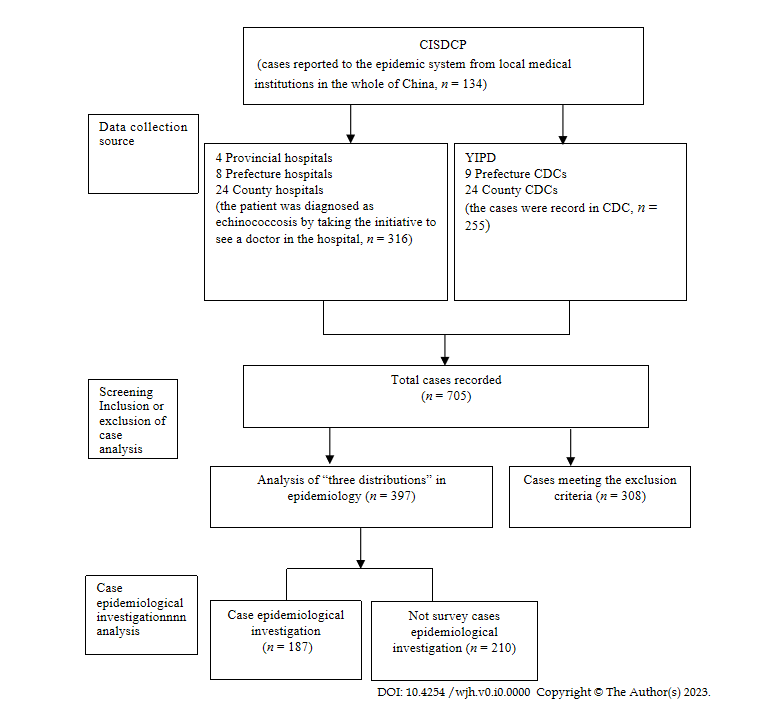 Figure1 Summary of echinococcosis cases: search and study selection.CISDCP:China Information System for Disease Control and Prevention; YIPD: Yunnan Institute of Parasitic Diseases; CDC: Centers for Disease Control.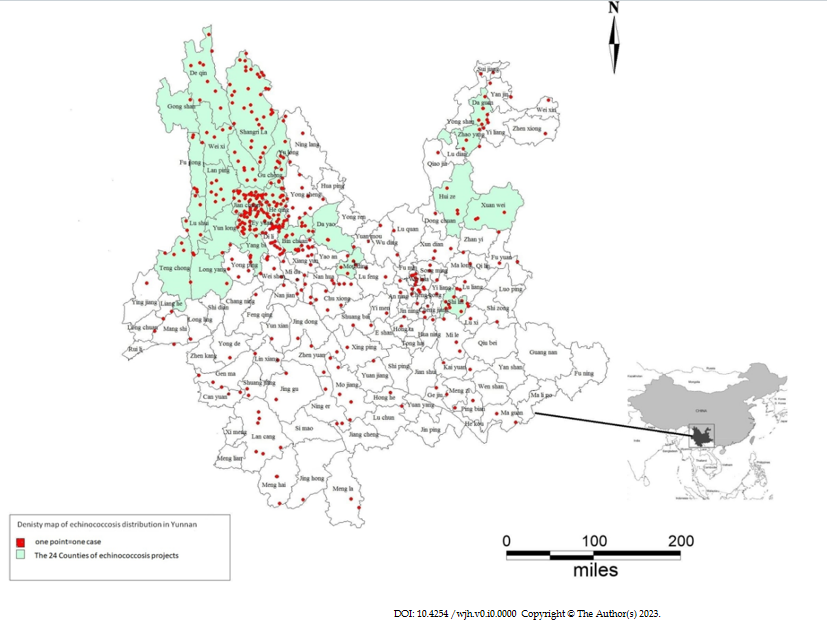 Figure 2 Density map of echinococcosis distribution in Yunnan Province.Figure 3 Geographical distribution of echinococcosis in Yunnan.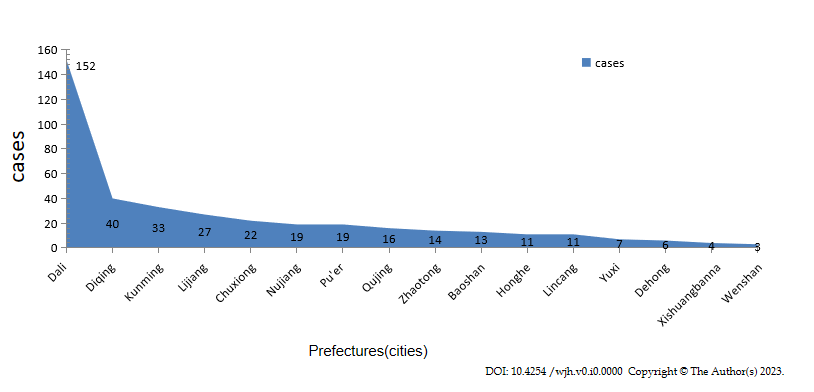 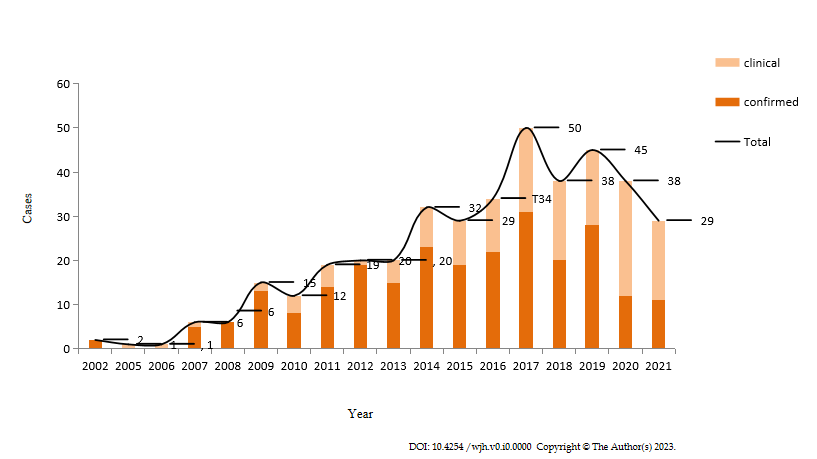 Figure 4 Time distribution of echinococcosis in Yunnan.Table 1 Distribution of echinococcosis by sex, age, , and occupation in YunnanTable 2 Logistic regression analysis of single factors  infectionCI: Confidence interval; YTWSEA: Have you traveled, worked, or stayed in echinococcosis endemic areas; YHDIYF: Do you, or have you ever had dogs in your family? YUCDB: Did your family use cow dung to burn? YWHPME: Do you wash your hands before preparing meals or eating? HYDWW:Have you drunk wild water?Table 3 Logistic regression analysis of multiple factorsCI: Confidence interval; YTWSEA: Have you traveled, worked, or stayed in echinococcosis endemic areas; YHDIYF: Do you, or have you ever had dogs in your family? YUCDB: Did your family use cow dung to burn? YWHPME: Do you wash your hands before preparing meals or eating? HYDWW:Have you drunk wild water?FeaturesNumber of casesConstituent ratio (%) SexMale18546.6Female21253.4Age (yr)1-9153.810-19297.320-294310.830-396917.440-497318.450-596616.660-695814.670-79379.3≥ 8071.8EthnicityHan17343.6Bai10426.2Tibetan369.1Yi317.8Lisu112.8Naxi102.5Dai61.5Hani61.5Others205.0OccupationFarmers and herders29875.1Students369.1Cadre287.1Businessmen/individual102.5Children102.5Retired personnel51.3Guides41.0Others61.5FactorsRegression coefficientStandard errorP valueRisk ratio (95%CI)Sex0.627 0.4020.119 1.872 (0.852-4.115) Age group0.514 0.1280.000 1.672 (1.301-2.149) Ethnicity0.077 0.1180.514 1.080 (0.857-1.361) Occupation–0.043 0.4450.923 0.958 (0.400-2.292) Education level0.637 0.2810.023 1.891 (1.091-3.279) YTWSEA–0.008 0.0810.926 0.992 (0.846-1.164) YHDIYF1.040 0.2280.000 2.830 (1.809-4.429) YUCDB–1.029 0.7170.151 0.357 (0.088-1.457) YWHPME0.630 0.2690.019 1.877 (1.109-3.177) HYDWW–0.122 0.2350.602 0.885 (0.559-1.402) FactorsRegression coefficientStandard errorP valueRisk ratio (95%CI)Age group1-919.1670.0002.11E+08 (2.11E+08-2.11E+08)10-1919.5765647.366 0.9973.18E+08 (0-.b)20-293.5341.298 0.00634.26 (2.689-436.552)30-393.7101.204 0.00240.846 (3.855-432.769)40-492.1161.073 0.0488.302 (1.014-67.938)50-51.7760.937 0.0585.908 (0.941-37.081)60-690.9760.892 0.2742.654 (0.462-15.253)70-790.9710.914 0.2882.642 (0.441-15.834)≥ 800c0.000Education levelIlliterate2.0593.2420.5257.836 (0.014-4503.762)Elementary school0.7633.2120.8122.145 (0.004-1161.921)Junior high school1.1233.2250.7283.073 (0.006-1708.471)High school2.6363.676 0.47313.953 (0.010-18788.338) College and above0c0.00YHDIYFYes3.1831.1880.00724.112 (2.347-247.666)No-0.0131.2600.9920.987 (0.084-11.661)2.0661.2470.0987.894 (0.685-90.92)Never0c0.000YWHPMEOften1.1760.6360.0643.241 (0.932-11.270)Occasionally2.3400.5600.00010.38 (3.464-31.101)Not0c0.000